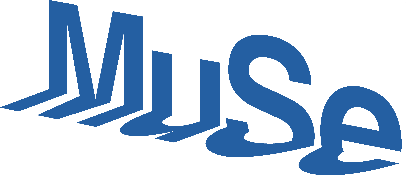 scheda di approfondimento IILa mostra in frasiProemio“Tutto ciò che passa non è che un simbolo. L’imperfetto qui si completa, l’ineffabile è qui realtà. L’eterno femminino ci attira in alto accanto a sé”. Goethe, FaustCapitolo I. Il MitoVerso l’infinito? L’eterno ritorno? “Ci vuole un mito, ci vogliono miti, universali fantastici, per esprimere a fondo quest’esperienza che è il mio posto nel mondo”. Cesare Pavese“Dove si svolge la nostra storia, ed in quale epoca? E’ privilegio del mito essere senza tempo. Fate come volete. Interpretate come volete”. Jean CocteauIl primo bacio. Orfeo ed Euridice“Esci dal cielo profondo o dall’abisso, Bellezza”. Charles Baudelaire “Sì, dammi la bocca, gli occhi, la fronte. Tienimi avvinta al tuo sguardo eterno. Guardami!”.  Robert Browning“Mi voltai. Euridice scomparve come si spegne una candela. Io cercavo, piangendo, non più lei ma me stesso”. Cesare PaveseL’Odissea dell’anima. Ulisse“Oggi il mio regno è quella terra di nessuno…me al largo sospinge ancora il non domato spirito, e della vita il doloroso amore”. Umberto Saba“Se un re volessimo avere, te solo vorremmo per re, te che sai mille vie. Prendici nella tua nave tuoi fedeli insino alla morte!”.  Gabriele D’Annunzio Capitolo II. Il Logos La luce della ragione.  L’amore è aspirazione verso la bellezza ed elevazione dell’anima.   “…guardando al bello vero…e coltivando virtù vera, Eros sarà caro agli dei, e sarà, se mai un altro uomo lo fu, egli pure immortale”. Platone“Il divino si manifesta nella regolarità, nell’armonia, nella bellezza. La matematica è la disciplina che trascina l’anima dal divenire all’essere”. Platone“Ciò che contraddistingue chi sa da chi non sa è la capacità d’insegnare, ed è questo il motivo per cui noi riteniamo che l’arte, più che l’esperienza, possa accostarsi alla scienza…giacché quelli che conoscono l’arte possono insegnare, mentre gli altri no”. Aristotele“Il primo motore è un essere necessariamente esistente… un principio, la cui sostanza è l’atto stesso…un tale stato è meraviglioso”. AristoteleCapitolo III. La Teologia Musica dell’Universo“Non uscire da te, ritorna in te stesso, nell’ interiorità dell’Uomo abita la verità”. Sant’Agostino“L’ universo esiste anzitutto in Dio, poi entro le stesse cose particolari, infine nella mente umana”. San Tommaso“L’amor che move il sole e l’altre stelle”. Dante Capitolo IV. L’UmanesimoLa danza della conoscenza: filosofia, scienza, poesia coincidono, si scambiano i passi“Sono le stesse inclinazioni, insieme di ricerca e di progettazione, di scoperta e di invenzione”. Italo Calvino“Chi ha provato il volo camminerà guardando il cielo perché là è stato e là vuole tornare”. Leonardo da VinciCapitolo V. La Scienza Moderna Il nuovo alfabeto dell’universo“Le città sono piccole, le teste altrettanto: piene di superstizioni e di pestilenze. Ma ora noi diciamo: visto che così è, così non deve rimanere. Perché ogni cosa si muove, amico mio…Molto è già stato trovato, ma quello che è ancora da trovare, è di più”. Bertolt Brecht.Galileo logorato dal desiderio di combattere per la verità “Il genio che scopre e insieme occulta”. Edmund Husserl.Cartesio. La solitudine dell’amore e la regina di ghiaccio. Cristina di Svezia. La matematica e le passioni dell’anima. “La filosofia abbandona il colore e la vita e si infila nelle parti silenti e pallide delle cose. Il viaggio a Stoccolma pare la fase suprema delle peregrinazioni in cui la mia vita consiste, …ho rinunciato a tutto, in cambio della scienza e della ricerca della verità”.  Cartesio“Newton. L’ultimo Mago. Il grande scienziato: una vita segnata dall’ossessione per la Verità”. Michael White“La natura e le leggi della natura giacevano nascoste nella notte; Dio disse: ‘Che Newton sia!’, e luce fu”. Alexander PopeCapitolo VI.  Il Cosmo. La Scienza Contemporanea“Chi non ammette l’insondabile mistero non può essere neanche uno scienziato. …Chiunque si pone come arbitro in materia di conoscenza è destinato a naufragare nella risata degli dei”. Albert Einstein “Le vere battaglie spirituali dell’umanità sono tra filosofie per il senso vero e autentico, per il senso di un’autentica umanità”. Edmund Husserl“Tutto ciò che è essenziale e grande è scaturito unicamente dal fatto che l’uomo aveva un focolare ed era radicato in una tradizione”. Martin Heidegger“L'Universo non sarebbe granché se non fosse la casa delle persone che ami”.  Stephen Hawking Capitolo Ultimo.Oltre il Tempo, oltre lo spazio?“Tu (Zarathustra) sei il maestro dell’eterno ritorno. Vedi, noi sappiamo ciò che tu insegni: che tutte le cose eternamente ritornano e noi con esse, e che noi siamo stati già, eterne volte, e tutte le cose con noi”. Friedrich Nietzsche“Noi viviamo in un universo strano e meraviglioso. Per poter comprendere la sua età, le sue dimensioni, la sua violenza e anche la sua bellezza dobbiamo compiere uno straordinario sforzo di immaginazione”. Stephen Hawking.L’ultimo bacio. Verso l’infinito? L’eterno ritorno?“Sono grande, contengo moltitudini…lascia che l’anima rimanga fiera di fronte ad un milione di universi. Trai rumori della folla ce ne stiamo noi due, felici di essere insieme, forse nemmeno una parola”. Walt Whitman“E se tardi a trovarmi, insisti. Se non ci sono in nessun posto, cerca in un altro, perché io sono seduta da qualche parte, ad aspettare te… e se non mi trovi più, in fondo ai tuoi occhi, allora vuol dire che sono dentro te”.  Walt WhitmanFontiCesare Pavese, L’inconsolabile, dai Dialoghi con Leucò Jean Cocteau, Orfeo  Robert Browning, Euridice a Orfeo Charles Baudelaire, Inno alla bellezza. I Fiori del MaleJohann Wolfgang von Goethe, FaustOdissea, Libro V -  Odisseo e Calispo Umberto Saba, UlisseGabriele D’Annunzio, Maia -  L’Incontro con Ulisse Platone, FedroPlatone, La RepubblicaPlatone, SimposioAristotele, Metafisica  Dante, La Divina Commedia Leonardo da Vinci, Scritti scelti Italo Calvino, Lezioni americane, Molteplicità.  Id.  Filosofia e letteraturaBertolt Brecht, Vita di GalileoCartesio, LettereMichael White, Newton. L'ultimo mago Alexander Pope, Epitaffio destinato a Isaac Newton. The Works of Alexander Pope, by William Roscoe Immanuel Kant, Critica della Ragion puraGeorg Wilhelm Friedrich Hegel, Fenomenologia dello SpiritoAlbert Einstein, Pensieri degli anni difficiliStephen Hawking, Le mie risposte alle grandi domandeMartin Heidegger, Ormai solo un Dio ci può salvare Edmund Husserl, La Crisi delle Scienze europee e la fenomenologia trascendentaleFriedrich Nietzsche, Così parlò ZarathustraWalt Whitman, Foglie d’erbaSant’Agostino, De vera religioneSan Tommaso, Summa Theologiae 